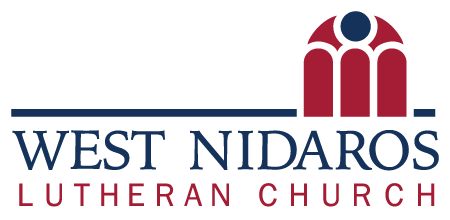 
Fifth Sunday in Lent
March  17, 2024

WELCOME! We are glad you are here! If you are a visitor, please connect with us using the QR code on this sheet or on the pew.
CHURCH COUNCIL will meet this morning at 11:45 a.m. in the Martin Luther Room. 
This Wednesday, March 20, is the APRIL NEWSLETTER DEADLINE. Please have items in by the end of the day to guarantee publication. 
Next Sunday is PALM SUNDAY! Sunday school students will sing during the 10:30 a.m. worship. 
4th grade students & parents will meet to talk about FIRST COMMUNION next Sunday, March 24 between service and then receive their First Communion during the Maundy Thursday worship on March 28. 
PALM SUNDAY BREAKFAST will be served starting at 9 a.m. next Sunday. Come enjoy egg bake, muffins, and fruit and support the youth heading to Colorado this summer. Free will offering. 
MID-WEEK LENT WORSHIP will be at Benton Lutheran Church  this week. Join us starting at 5:30 p.m. for a meal and worship at 6:30 p.m.
ALTAR GUILD will be selling Easter Flowers today for the beautification of our church this Easter season.
CONFIRMATION CAMP REGISTRATION is open for current 6th grade students. Register at Okoboji.org using the code “24WNOKJH1”. Camp is FREE thanks to the Women of West Nidaros! 
Sign up in the narthex to help with the MOBILE FOOD PANTRY on Thursday, April 11!
OfferingS and AttendancE
Offering: $16,640.48    YTD: $74,863.99
Cookie Jar: $155.51

Online Giving available at www.westnidaros.org/giving

  Attendance: 8:30 – 62    10:30 - 60CALENDAR
Sunday, March 17
8:30 am  Worship 
9:30 am Sunday School/Bible Study
10:30 am Worship
11:45 am Church Council - MLR
2:00 pm Exercise Class – FLC

Monday, March 18
9:00am-4:00pm Office Open
6:00 pm BSA Troop 57
6:30 pm Bible Study - MLR

Tuesday, March  19
9:00am-4:00pm Office Open
9:00-11:30 am The Growing Place
9:00 am TPSY – HDR
11:30 am Stretch & Pray – FLC
5:45 pm Taekwondo by June - FLC

Wednesday, March 20
Newsletter deadline
9:00am-4:00pm Office Open
5:30pm Lenten Meal at Benton
6:30pm Lenten Worship at Benton

Thursday, March 21
9:00am-2:30pm Office Open
9:00-11:30 am The Growing Place 
3:00 pm Stretch & Pray - FLC
5:00 pm Exercise Class - FLC

Friday, March 22
Office Closed

Saturday, March 23

Sunday, March 24
Palm Sunday
8:30 am  Worship 
9:30 am Sunday School/Bible Study
10:30 am Worship
2:00 pm Exercise Class – FLC
Bible REadings for March 24
Isaiah 50:4-9a; Psalm 31:9-16Philippians 2:5-11; Mark 14:1-15:47



25403 471st Ave | Crooks, SD 57020
605.543.5215 | office@westnidaros.org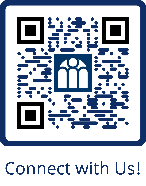 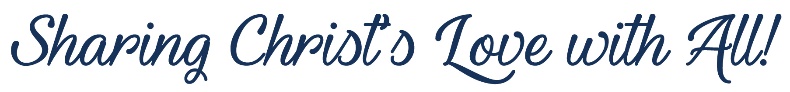 